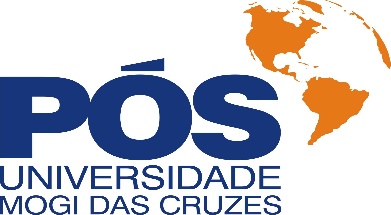 CARTA DE ACEITE DE ORIENTAÇÃODECLARO, para os devidos fins, que aceito ser orientador(a) do(a) Sr(a) ______________________
_____________________________________________________________________________________ aluno(a) a ser regularmente matriculado(a) no curso de _________________________________________ __________________________________________________________________________________ da Universidade de Mogi das Cruzes.Declaro também que estou ciente de que o(a) aluno(a) deverá entregar juntamente a esta declaração um pré-projeto de pesquisa contendo uma breve introdução (com citação de referências bibliográficas que deem suporte ao tema), objetivos propostos, metodologia prevista e cronograma de execução. Título do projeto proposto (campo de preenchimento obrigatório):__________________________________________________________________________________________________________________________________________________________________________Breve Resumo do Projeto (campo de preenchimento obrigatório):________________________________________________________________________________________________________________________________________________________________________________________________________________________________________________________________________________________________________________________________________________________________________________________________________________________________________________________________________________________________________________________________________________________________________________________________________________________________________________________________________________________________________Mogi das Cruzes, ____ de __________ de 20__.Prof(a). Dr(a). ____________________________________________________________ 
                         Nome e assinatura do(a) orientador (a)Prof(a). Dr(a). ____________________________________________________________ 
                         Nome e assinatura do(a) o-orientador (a) (se houver)